	  ҠАРАР                                                                             РЕШЕНИЕ09  июнь 2023 й.                          № 389                             09 июня 2023 г.Об уточнении плана доходов и расходов бюджета сельского поселения Улу-Телякский сельсовет муниципального района Иглинский район Республики Башкортостан 	Заслушав информацию Главы  сельского поселения Улу-Телякский сельсовет  муниципального района Иглинский район Республики Башкортостан Чингизова Р.Р., Совет сельского поселения Улу-Телякский   сельсовет муниципального района Иглинский район  Республики Башкортостан  р е ш и л:Увеличить доходную часть бюджета на  52 343,69 рублей	КБК   1 11 05035 10 0000 120 –  27 343,69 рублей 	КБК   1 11 05075 10 0000 120 –  25 000,00 рублей Увеличить расходную часть бюджета на  52 343,69 рублей в том числе:   	 791  0503  05101S2471  244  131112  2252000 - 52 343,69 рублей	- софинансирование проекта ППМИ за счет средств местного бюджета на текущий ремонт уличного освещения в д. Кировский СП Улу-Телякский сельсовет МР Иглинский район РБ.	3. Контроль  за  исполнением  настоящего  решения  возложить  на постоянную  комиссию по  бюджету, налогам,  вопросам муниципальной собственности Совета  сельского  поселения  Улу-Телякский  сельсовет  муниципального  района   Иглинский  район  ( председатель –  Г.Р.Гималтдинова ).Глава  сельского  поселения 						                      Р.Р.ЧингизовБАШҠОРТОСТАН РЕСПУБЛИКАҺЫИГЛИН РАЙОНЫ
МУНИЦИПАЛЬ РАЙОНЫНЫҢ 
ОЛО ТЕЛӘК АУЫЛ СОВЕТЫАУЫЛ  БИЛӘМӘҺЕ  СОВЕТЫ (БАШКОРТОСТАН РЕСПУБЛИКАҺЫИГЛИН РАЙОНЫОЛО  ТЕЛӘК АУЫЛ СОВЕТЫ)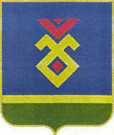 СОВЕТ СЕЛЬСКОГО ПОСЕЛЕНИЯУЛУ-ТЕЛЯКСКИЙ СЕЛЬСОВЕТ   МУНИЦИПАЛЬНОГО РАЙОНА ИГЛИНСКИЙ РАЙОН
РЕСПУБЛИКИ  БАШКОРТОСТАН(УЛУ-ТЕЛЯКСКИЙ СЕЛЬСОВЕТ   ИГЛИНСКОГО РАЙОНАРЕСПУБЛИКИ  БАШКОРТОСТАН